  BOROUGH OF BERLIN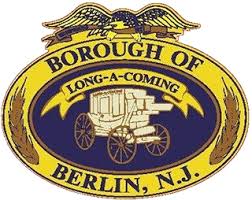 MUNICIPAL BUILDING59 SOUTH WHITE HORSE PIKEBERLIN, NJ 08009COUNCIL MEETING MINUTESTHURSDAY, MARCH 9, 2023CALL TO ORDERPLEDGE OF ALLEGIANCESTATEMENT OF ADVERTISEMENT:Notice of this meeting has been provided to the Courier Post and the Philadelphia Inquirer and  is posted on the Borough Hall Bulletin Board stating the time ,date and the place of the meeting. CALL:	Councilman Len Badolato	Councilwoman Patricia Cummings Councilman Keith Hohing			Councilman Carl Mascarenhas					Councilman Millard Wilkinson Council President Jake Miller   Mayor Rick Miller	Also present:	Solicitor, Dan Long		Co-Administrator, Charleen Santora		Co-Administrator, Bill Behnke		CFO, Michael Kwasizur 		Deputy Municipal Clerk, Rachel von der Tann, CMRAPPROVAL OF MINUTESAPPROVAL OF MINUTESMotion to approve Regular meeting of February 9, 2023: Council President Miller  	SECOND: Councilman Badolato 		AIF: All		OPPOSED: NoneMotion to approve Workshop meeting February 9, 2023: Councilwoman Cummings SECOND: Councilman Hohing		AIF: All		OPPOSED: NoneCOUNCIL REPORTSBUILDINGS, PARKS, & RECREATION Councilman Len BadolatoPUBLIC WORKS, STREETS & ROADS - Councilman Millard Wilkinson WATER & SEWER - Councilwoman Patricia Cummings PUBLIC SAFETY – Councilman Keith Hohing COMMUNICATION – Councilman Carl MascarenhasFINANCE –	Council President Jake MillerSOLICITOR Howard LongMAYOR Rick MillerOLD BUSINESS FIRST READING ON ORDINANCEORDINANCE OF THE BOROUGH OF BERLIN, COUNTY OF CAMDEN, STATE OF NEW JERSEY ESTABLISHING NEW CHAPTER 190 ENTITLED “LEAD-BASED PAINT”MOTION:  Councilman Badolato SECOND: Councilwoman Cummings   AIF: All      OPPOSED:  None FIRST READING ON ORDINANCEAN ORDINANCE AMENDING CHAPTER 335, ZONING AND LAND USE, AND CHAPTER 336, STORM WATER, OF THE CODE OF THE BOROUGH OF BERLIN, COUNTY OF CAMDEN, STATE OF NEW JERSEY.MOTION:  Councilwoman Cummings   SECOND: Councilman Badolato AIF All  OPPOSED:  None FIRST READING ON ORDINANCEAN ORDINANCE DESIGNING THE PAPER STREET IDENTIFIED ON THE ATTACHED TAX MAP ADJACENT TO BLOCK 1502, LOT 12 AS “DESORTE LANE”, CONDITION UPON IMPROVEMENT OF SAME TO BOROUGH STANDARDS”MOTION:  Councilwoman Cummings	 SECOND: Councilman Hohing   AIF: All     OPPOSED: NoneCONSENT AGENDAMOTION TO APPROVE CONSENT AGENDA:SECONDED: Councilman Badolato     AIF: Council President Miller   AIF: AllOPPOSED: NoneMotion to approve resolutions R3-59:2023 TO R3-72:2023 : Councilman Hohing SECOND: Council President Miller AIF All OPPOSED: None PRIVILEGE OF FLOORMotion to open the public portion: Councilman Mascarenhas	SECOND: Councilman Hohing ALL IN FAVOR: All			OPPOSED: NoneMotion to close the public portion: Councilman Badolato	SECOND: Council President MillerALL IN FAVOR: All			OPPOSED: NoneGOOD OF THE ORDERMotion to adjourn: Councilman Hohing		SECOND: Councilman Mascarenhas ALL IN FAVOR: All						OPPOSED: NoneCouncilman Badolato discussed Blaise’s property and possible soil contamination. Most likely the property will need remediation. Mentioned Clean Brownfields funding for clean-up. Councilman Badolato thanked the Clerk’s office for all they do.Councilman Wilkinson says that street sweeping will start March 13. Organics will be picked up on normal trash day. He added the 2023 Borough Roadway Improvement Program to begin and the borough budgeted $213,490.00 for the project. Streets to be paved are Hillcroft, Ebion, Colonial Park and Independence Court and. Princeton Court. Councilman Wilkinson publicly thanked Hugh and Chris from Pennonni for their work with the road program. Councilwoman Cummings -see reportCouncilman Hohing stated that budget meetings have been conducted and we are preparing for the 2023 budget.Councilman Mascarenhas stated that he would like to have the website updated and suggested livestreaming council meetings. He added that he is not in favor of the Redevelopment Ordinance. Council President Miller stated that there was a cannabis meeting and added that nothing can be approved without approval by Council.Mayor Miller tells residents that the Easter Bunny will be at Borough Hall on April 1st at 2:30 pm. He also stated that the DOT is planning to close Harker Avenue, however, the Borough is not in favor of this closure and will do everything they can to stop the closure. Public commentsGuy Johnson -22 Presidential Drive Request for the Borough or Police Department to do something to stop the parking on Presidential Drive. Mike Quinn – 18 Presidential Drive Stated how dangerous it is for residents to make a left turn onto Presidential Drive due to the number of cars parked on the street. He mentioned no one respects the boxes that have been put in place. Mayor Miller agrees that this is an issue that needs to be addressed and will work with the Police Department to find out what can legally be done. 